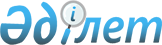 О внесении изменений в приказ Министра внутренних дел Республики Казахстан от 14 апреля 2015 года № 344 "Об утверждении стандарта государственной услуги "Оформление приглашений на въезд в Республику Казахстан по частным делам"
					
			Утративший силу
			
			
		
					Приказ Министра внутренних дел Республики Казахстан от 9 января 2018 года № 11. Зарегистрирован в Министерстве юстиции Республики Казахстан 12 февраля 2018 года № 16342. Утратил силу приказом Министра внутренних дел Республики Казахстан от 29 декабря 2018 года № 961 (вводится в действие по истечении десяти календарных дней после дня его первого официального опубликования)
      Сноска. Утратил силу приказом Министра внутренних дел РК от 29.12.2018 № 961 (вводится в действие по истечении десяти календарных дней после дня его первого официального опубликования).
      ПРИКАЗЫВАЮ:
      1. Внести в приказ Министра внутренних дел Республики Казахстан от 14 апреля 2015 года № 344 "Об утверждении стандарта государственной услуги "Оформление приглашений на въезд в Республику Казахстан по частным делам" (зарегистрирован в Реестре государственной регистрации нормативных правовых актов под № 11101, опубликован 12 июня 2015 года в Информационно-правовой системе "Әділет") следующие изменения:
      в стандарте государственной услуги "Оформление приглашений на въезд в Республику Казахстан по частным делам", утвержденный указанным приказом:
      пункты 3 и 4 изложить в следующей редакции: 
      "3. Государственная услуга оказывается территориальными подразделениями Министерства (далее – услугодатель).
      Прием заявления и выдача результата оказания государственной услуги осуществляется в некоммерческом акционерном обществе Государственная корпорация "Правительство для граждан" (далее – Государственная корпорация). 
       4. Сроки оказания государственной услуги: 
       1) с момента сдачи пакета документов в Государственную корпорацию – 5 рабочих дней, день приема не входит в срок оказания государственной услуги, при этом результат оказания государственной услуги услугодателем предоставляется в Государственную корпорацию за один рабочий день до окончания срока оказания государственной услуги; 
      Комитет национальной безопасности Республики Казахстан (далее - КНБ РК) обеспечивает согласование ходатайства в срок до 3 рабочих дней. По письменному запросу органов КНБ РК указанный срок в 5 рабочих дней продлевается до 30 календарных дней. 
      Услугодатель в течение пяти рабочих дней с указанием причин и сроков продления оказания государственной услуги, направляет письменное уведомление о продлении сроков оказания государственной услуги в Государственную корпорацию по форме, согласно приложению 1 к настоящему стандарту государственной услуги для последующего информирования услугополучателя.
      2) максимально допустимое время ожидания для сдачи документов в Государственную корпорацию - 15 минут;
      3) максимально допустимое время обслуживания в Государственной корпорации – 15 минут.";
      пункт 6 изложить в следующей редакции: 
      "6. Результат оказания государственной услуги – приглашение на въезд в Республику Казахстан по частным делам по форме, согласно приложению 2 к настоящему стандарту государственной услуги, либо мотивированный ответ об отказе в оказании государственной услуги в случаях и по основаниям, предусмотренным пунктом 10 настоящего стандарта государственной услуги.
      Форма предоставления результата оказания государственной услуги - бумажная.";
      пункты 8 и 9 изложить в следующей редакции:
      "8. График работы: 
      1) Государственная корпорация – с понедельника по субботу включительно, в соответствии с установленным графиком работы с 9-00 до 20-00 часов без перерыва на обед, за исключением воскресенья и праздничных дней, согласно трудовому законодательству Республики Казахстан;
      Прием осуществляется в порядке "электронной" очереди, по месту регистрации услугополучателя без ускоренного обслуживания, возможно бронирование электронной очереди посредством портала. 
      9. Перечень документов, необходимых для оказания государственной услуги, при личном обращении услугополучателя в Государственную корпорацию: 
      1) документ, удостоверяющий личность (требуется для идентификации личности);
      2) заявление-анкета о приглашении иностранца в Республику Казахстан установленной формы, согласно приложению 3 к настоящему стандарту государственной услуги; 
      3) квитанция об оплате государственной пошлины; 
      Сведения о документах, удостоверяющих личность, документе, подтверждающем оплату услугополучателем в бюджет суммы государственной пошлины за выдачу уведомления (в случае оплаты через ПШЭП) работник Государственной корпорации получает из соответствующих государственных информационных систем через шлюз "электронного правительства".
      При приеме документов через Государственную корпорацию   услугополучателю выдается расписка о приеме соответствующих документов. 
      Работник Государственной корпорации получает письменное согласие услугополучателя на использование сведений, составляющих охраняемую законом тайну, содержащихся в информационных системах, при оказании государственной услуги, если иное не предусмотрено законами Республики Казахстан. 
      Выдача готовых документов через Государственную корпорацию осуществляется на основании расписки о приеме соответствующих документов, при предъявлении удостоверения личности (либо его представителя по нотариально заверенной доверенности).
      Государственная корпорация обеспечивает хранение результата в течение одного месяца, после чего передает их услугодателю для дальнейшего хранения. При обращении услугополучателя по истечении одного месяца, по запросу Государственной корпорации услугодатель в течение одного рабочего дня направляет готовые документы в Государственную корпорацию для выдачи услугополучателю.";
      пункт 13 изложить в следующей редакции:
      "13. Услугополучателям, имеющим в установленном законодательством порядке полную или частичную утрату способности или возможности осуществлять самообслуживание, самостоятельно передвигаться, ориентироваться, прием документов для оказания государственной услуги производится работником Государственной корпорации с выездом по месту жительства посредством обращения через Единый контакт-центр 1414, 8 800 080 7777.";
      приложения 1, 2, 3 изложить в новой редакции согласно приложениям 1, 2, 3 к настоящему приказу.
      2. Комитету миграционной службы Министерства внутренних дел Республики Казахстан обеспечить:
      1) в установленном законодательством порядке государственную регистрацию настоящего приказа в Министерстве юстиции Республики Казахстан;
      2) размещение на официальном интернет-ресурсе Министерства внутренних дел Республики Казахстан;
      3) в течение десяти календарных дней со дня государственной регистрации настоящего приказа направление его копии в бумажном и электронном виде, на казахском и русском языках в Республиканское государственное предприятие на праве хозяйственного ведения "Республиканский центр правовой информации Министерства юстиции Республики Казахстан" для официального опубликования и включения в Эталонный контрольный банк нормативных правовых актов Республики Казахстан;
      4) в течение десяти рабочих дней после государственной регистрации настоящего приказа в Министерстве юстиции Республики Казахстан представление в Юридический департамент Министерства внутренних дел Республики Казахстан сведений об исполнении мероприятий, предусмотренных подпунктами 1), 2) и 3) настоящего пункта.
      3. Контроль за исполнением настоящего приказа возложить на Председателя Комитета миграционной службы Министерства внутренних дел Республики Казахстан Кабденова М.Т.
      4. Настоящий приказ вводится в действие по истечении десяти календарных дней после дня его первого официального опубликования.
      "СОГЛАСОВАН"
Министр национальной экономики
Республики Казахстан
_____________________Т. Сулейменов
19 января 2018 год
"СОГЛАСОВАН"
Министр информации и коммуникаций
Республики Казахстан
______________________Д. Абаев
29 января 2018 год
                                                       Государственная корпорация 
                                                 "Правительство для граждан" 
                                                 ___________________________
                                                 (наименование территориального 
                                                 __________________________
                                                       подразделения) 
                               Уведомление 
                   о продлении сроков оказания государственной услуги 
       "Оформление приглашений на въезд в Республику Казахстан по частным делам"
Для уведомления услугополучателя_________________________________________________
                                     (указать фамилию, имя, отчество (при его наличии)
       В связи с поступившим запросом с согласующего государственного органа
для изучения оснований оформления приглашений, срок оказания государственной услуги 
продлевается с "___"___20__ года по "___"____20___года. О результатах согласования 
      будет сообщено дополнительно.
________________________________________________________________________________
 (фамилия, имя, отчество (при его наличии) / подпись должностного лица- услугодателя)
                                                                         М.П. 
Исполнитель: ____________________________________________________________________
                         (фамилия, имя, отчество (при его наличии)
Телефон ________________________
"_____" _________ 20_____ года
Получил: _______________________________________________________________________
             (фамилия, имя, отчество (при его наличии) /подпись услугополучателя)
"_____" _________ 20_____ года
      ЖЕКЕ ІСТЕРІ БОЙЫНША ҚАЗАҚСТАН РЕСПУБЛИКАСЫНА КІРУІНЕ ШАҚЫРУ
ПРИГЛАШЕНИЕ НА ВЪЕЗД В РЕСПУБЛИКУ КАЗАХСТАН ПО ЧАСТНЫМ ДЕЛАМ
INVITATION FOR VISIT TO THE REPUBLIC OF KAZAKSTAN FOR PRIVATE CASE
Шақырушы адам/Приглашающий/Inviting person:
Teгi, Аты, Әкесінің аты (ол болған жағдайда)/Фамилия, имя, отчество (при его наличии)/
Name:__________________________________________________________________________
Туған жылы/Дата рождения/Date of birth: ____________________________________________
Азаматтығы/Гражданство/Nationaliti: _______________________________________________
Мекенжайы/Адрес/Address: _______________________________________________________
Шақырылушы адам(дар)/Приглашаемый (е)/Invited person: 
Тегі, аты/Фамилия, имя/Nаmе: ____________________________________________________
Туған жылы/Дата рождения/Date of birth: ___________________________________________
Азаматтығы/Гражданство/Nationaliti: _______________________________________________
Мекенжайы/Адрес/Address: _______________________________________________________
Сапардың мақсаты/Цель поездки/Purpose of visit: _____________________________________
Сапардың мepзiмi/Cpoк поездки/Period of visit: _______________________________________
      ________________________________________________________________________________
                   (Подлежит возврату в орган, оформивший приглашение)
                         КОНТРОЛЬНЫЙ ТАЛОН К ПРИГЛАШЕНИЮ
Начальнику сообщается, что _______________________________________________________
                                     (гражданство, фамилия, имя приглашенных)
________________________________________________________________________________
                   разрешен въезд из в Республику Казахстан на дней
Цель въезда _____________________________________________________________________
Проживание по адресу: ___________________________________________________________
Необходимо обеспечить контроль за въездом, соблюдением установленных правил 
пребывания и своевременным выездом из Республики Казахстан.
М.П. Начальник _________________________________________________________________
                         (наименование органа, оформившего приглашение)
       Обратная сторона образца приглашения по частным делам
       ШАҚЫРУ ШАРТТАРЫ: Шақырушы жақ туысқанының, танысының Қазақстан 
Республикасында болған мерзімінде: тұруы, тамақтануы, медициналық шығыстары, келетін 
адамның көші-қон полициясы органдарында күнтізбелік 5 күн iшiнде тіркелуі, Қазақстан 
Республикасынан уақтылы кeтyi жөніндегі міндеттемелерді өзіне алады. Қазақстан 
Республикасында уақтылы шақырылған адамға еңбек және коммерциялық қызметпен 
айналысуға, Қазақстан Республикасының оқу орындарына түсуге тыйым салынады. Шақыру 
берілген күннен бастап 1 жылға жарамды.
       УСЛОВИЯ ПРИГЛАШЕНИЯ: Приглашающая сторона берет на себя обязательства по 
пребыванию родственника, знакомого в Республике Казахстан: проживание, питание, 
медицинские расходы, регистрация въезжающего в органах миграционной службы в течение 
5 календарных дней, своевременность выезда из Республики Казахстан. Во время 
пребывания в Республике Казахстан приглашаемому запрещается заниматься трудовой и 
коммерческой деятельностью, поступать в учебные заведения Республики Казахстан. 
Приглашение действительно 1 год со дня выдачи.
       TERMS OF INVITATION: The inviting party undertakes all responsibilities for the sojourn 
of their relatives, friends in the Republic of Kazakhstan: accommodation, meals, medical expenses, 
registration of the visitor (s) at the migration police department within 5 days, and the departure 
from the Republic of Kazakhstan in due time. During his visit to the Republic of Kazakhstan the 
visitor is not allowed to undertake any employment or business activities or enter any educational 
establishment in the Republic of Kazakhstan. The invitation is valid 1 year from the date of issue.
________________________________________________________________________________
                         Отметки органа внутренних дел
"__" ____________ 20__ года
Сведения о прибытии _____________________________________
Сведения об убытии ______________________________________
Начальник ГОРОВД ________________________________________
"__" ____________ 20__ года
                                     Департамент внутренних дел
                               _______________________________________________
                               город, область
                               _______________________________________________
                               фамилия, имя, отчество (при его наличии) заявителя
                               _______________________________________________
                               если имели другую фамилию, имя, отчество (при его 
                               наличии), укажите
                               _______________________________________________
                               число, месяц, год рождения
                               _______________________________________________
                               место постоянного жительства
                               _______________________________________________
                               телефоны: домашний, мобильный
                                     Заявление-анкета
                   о приглашении иностранца в Республику Казахстан
Сведения о лицах, приглашаемых в Республику Казахстан
      Срок поездки _______________________
Ваша трудовая деятельность за последние 5 лет (включая учебу и службу в армии)
      Удостоверение личности №________________ от "___" ___________ 20___года
ИИН №_______________
Паспорт №_____________________от "______" ___________ 20___года
Вид на жительство иностранца № ____________ от "___"  _________ 20___года
Удостоверение лица без гражданства № ________ от "___" ________ 20___года
Предупрежден об ответственности за заведомо ложные данные в заявлении-анкете.
"______" _____________________ 20 ___года    ___________________________
                                                 (подпись заявителя)
Согласен на использования сведений, составляющих охраняемую законом тайну, 
содержащихся в информационных системах
 __________ "__" ____ 20 __ год                         ___________________________
                                                       (подпись заявителя)
Заявление-анкета принята "____" _______________ 20___года 
________________________________________________________________________________
       (фамилия, имя, отчество (при его наличии) лица, принявшего заявление-анкету
					© 2012. РГП на ПХВ «Институт законодательства и правовой информации Республики Казахстан» Министерства юстиции Республики Казахстан
				
      Министр внутренних дел 

      Республики Казахстан 
генерал-полковник полиции

К. Касымов
Приложение 1
к приказу 
Министра внутренних дел 
Республики Казахстан
от 9 января 2018 года № 11Приложение 1
к стандарту 
государственной услуги"Оформление приглашений 
на въезд в 
Республику Казахстан по частным делам"Приложение 2
к приказу 
Министра внутренних дел 
Республики Казахстан
от 9 января 2018 года № 11Приложение 2
к стандарту 
государственной услуги
"Оформление приглашений
 на въезд в 
Республику Казахстан 
по частным делам"
Форма
Шақыру фактісін растаған
Лаузымды тұлғаның
Шақыратын адамның
орган:
қолы:
қолы:
Орган, подтверждающий факт

приглашения:
Подпись

должностного лица:
Подпись

приглашающего:
The invation is endorsed

by:

М.П. "__" __ 20__ года
Signature of the

official:
Signature of the

inviting person:Приложение 3
к приказу 
Министра внутренних дел 
Республики Казахстан
от 9 января 2018 года № 11Приложение 3
к стандарту 
государственной услуги 
"Оформление приглашений 
на въезд в 
Республику Казахстан 
по частным делам"Форма
№ п/п
Фамилия, имя, отчество (при его наличии) (заполняется в строгом соответствии с паспортом приглашаемого лица)
Гражданство,

№ паспорта, дата выдачи
Дата и место рождения
Страна пребывания, адрес и место жительства
Адрес места жительства в Республике Казахстан
Маршрут движения в период пребывания на территории Республики Казахстан 1 2 3 4 5 6 7
Год поступления и увольнения
Наименование организации

и занимаемая должность
Адрес организации